Red Hall Primary School, Headingley Crescent, Darlington, Co Durham, DL1 2ST Tel: 01325 254770www.redhallprimary-darlington.co.ukEmail:admin@redhall.darlington.sch.uk20th June 2018Dear Parent/Carer, School Structure September 2018 – 2019This letter details the staffing structure for next academic year. As you can see there are some changes to our current staffing in school. In May, we appointed two new teachers who will be joining us from September. Miss Jessica Johnson will be our Year 2 teacher and Miss Abigail Johnston will be our Year 3 teacher. We believe they will be an asset to our Red Hall family. Miss Egglestone will work in Nursery with Miss Wharton, until she leaves to go on Maternity leave in October. This will maintain the high expectations in our Nursery provision, until Miss Egglestone returns. There will be no Little Leaps in Key Stage 2 next year, as Miss Hayman is leaving to go on Maternity Leave in July, therefore all children will be back in class full time.Miss Henry has been working alongside Miss Snowdon this year, to develop her understanding of the Year 6 curriculum and SATs, meaning she can now take her current class through to Year 6. Miss Snowdon will still work alongside Miss Henry to assist with teaching and intervention, to ensure our children achieve the best they can!Miss Snowdon will move to Year 4, which will allow her to take more of a whole school leadership approach, without the pressure of Year 6. Mrs Wetton is completing a teaching degree this year, therefore she will work under the guidance of Miss Snowdon and be teaching throughout the year. This will give Miss Snowdon the opportunity to work with classes throughout the school and strengthen the already brilliant teaching we have at Red Hall!All children will complete a transition day with their new teachers on Thursday 28th June 2018, from 9am – 3pm. Children from Year 1 – 6 will be with their new teachers all day. This means, the children in our current Year 2 class, will need to be dropped off and picked up on the Key Stage 2 yard. All teachers will meet their new classes on the yard that day. Nursery and Reception transition day details are on a separate letter. Please see that letter for further information.If you have any questions, please do not hesitate to come in and speak to a member of staff. Many thanks for your continued support. Let’s make next academic year, the best one yet!Red Hall Primary School*Please note all copies of school letters can be viewed on the website at www.redhallprimary-darlington.co.uk 	Year TeacherTeaching Assistant 2 Year OldsMr Hutton & Miss Sewell NurseryMiss Egglestone & Miss Wharton Mrs BradfordReceptionMiss NewhouseApprentice TAYear 1Mrs Luxon Veronica PigeonYear2Miss JohnsonKatey WatersKey Stage 1 SupportMiss PiperMrs LoweryYear 3Miss Johnston Apprentice TAYear 4Miss SnowdonMrs WettonMiss Wade Miss Clemmons Year 5Mrs MarshallApprentice TAYear 6Miss Henry Mr Beadle 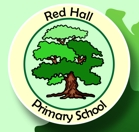 